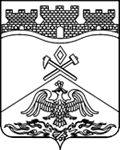 РОССИЙСКАЯ  ФЕДЕРАЦИЯ            РОСТОВСКАЯ ОБЛАСТЬмуниципальное бюджетное общеобразовательноеучреждение г.Шахты Ростовской области 
«Средняя общеобразовательная школа №27 имени Д.И.Донского»МБОУ СОШ №27 г.Шахты346516 Россия, г. Шахты, Ростовской области, ул. Азовская, 46, тел./факс (8636)26-87-41, e-mail:russchool27@rambler.ruАДАПТИРОВАННАЯ РАБОЧАЯ ПРОГРАММА для обучающегося 3-А класса с РАС Михеева Иванапо_____________________________________________________________(указать учебный предмет, курс)Уровень общего образования (класс)_______________________________________________________________(начальное общее, основное общее, среднее общее образование с указанием класса)Количество часов ____________Учитель________________________________________________________(Ф.И.О.)Программа составлена на основе примерной адаптированной основной образовательной программы МБОУ СОШ №27 для детей с ОВЗ (РАС), вариант 8.1, сборника программ к комплекту «Начальная школа XXI века» под редакцией Н.Ф.Виноградовой;М.:Вентана-Граф,2018 и авторской программы С.В.Иванова, М.И.Кузнецовой, Л.В.Петленко «Русский язык»; М.:Вентана-Граф, 2018.(указать примерную программу/программы, издательство, год издания при наличии)г.Шахты20201.   ПОЯСНИТЕЛЬНАЯ ЗАПИСКА Адаптированная основная общеобразовательная программа МБОУ СОШ № 27 (далееАООП) начального общего образования (далее НОО) для обучающихся с расстройствамиаутистического спектра (далее РАС) – это образовательная программа, адаптированная дляобучения этой категории обучающихся, с учетом особенностей их психофизическогоразвития, индивидуальных возможностей, обеспечивающая коррекцию нарушений развития и социальную адаптацию.    АООП НОО для обучающихся с РАС разработана и утверждена в соответствии сфедеральным  государственным  образовательным  стандартом  начального  общегообразования для детей с РАС с учетом Примерной адаптированной основнойобщеобразовательной программы начального общего образования для обучающихся с РАС вариант 8.1.АООП НОО для обучающихся с   РАС определяет содержание образования,ожидаемые результаты и условия ее реализации. Нормативно-правовую базу в области образования детей с ограниченными возможностями здоровья в Российской Федерации составляют документы нескольких уровней:международные (подписанные СССР или Россией);федеральные (Конституция,законы,кодексы–семейный,гражданский и др.);правительственные (постановления,распоряжения);ведомственные (Министерства образования СССР и Российской Федерации);региональные (правительственные и ведомственные).Международное законодательство в области закрепления права детей с ограниченными возможностями здоровья на получение образования имеет более чем полувековую историю развития.Одним из первых специальных международных актов, обратившихся к вопросу соблюдения прав личности, к которым относится и право на образование, являетсяВсеобщая декларация прав человека от 10декабря 1948 года, ставшая основой для других международно-правовых документов в области защиты прав личности. Декларация провозгласила как социальные, экономические и культурные права, так и политические и гражданские права. Декларация содержит историческое положение в Статье 1:«Все люди рождаются свободными и равными в своем достоинстве и правах»При этом международное сообщество сравнительно недавно обратило внимание на вопросы защиты прав инвалидов. До конца 70-х годов доминировала концепция признания за инвалидами всех основных прав без специальных мер защиты. Считалось, что принципы недискриминации и уважения человеческого достоинства, провозглашенные в Международном билле о правах человека, достаточны для инвалидов. Однако изучение проблем инвалидности и практическая деятельность по защите прав инвалидов выявили необходимость создания отдельной международной системы защиты их прав.История международных документов, посвященных правам инвалидов, начинается с 1971 года, когда Организацией Объединенных Наций (ООН) была принята Декларацияо правах умственно отсталых лиц (утверждена Резолюцией2856 (XXVI)ГенеральнойАссамблеи ООН от 20 декабря 1971 года). Международно-правовым документом обобщенного характера, признавшим право инвалидов на удовлетворительную жизнь, а также все гражданские и политические права, стала Декларация о правах инвалидов, утвержденная Резолюцией 3447 (XXX) Генеральной Ассамблеи ООН 09.12.1975 года.16 декабря 1976 года Генеральная Ассамблея ООН провозгласила 1981 год Международным годом инвалидов, а период с 1983 по 1992 – Десятилетием инвалидов ООН. Наиболее важным результатом проведения Международного года инвалидов стало принятие Генеральной Ассамблеей ООН 3 декабря 1982 года Всемирной программы действий в отношении инвалидов.Международно-правовые документы по праваминвалидов, принятые после этого вплоть до 1993 года, решали отдельные проблемы инвалидов, но не защищали права инвалидов в целом. И только в 1993 году был принят основной всеобъемлющий документ, посвященный правам инвалидов, – Стандартныеправила обеспечения равных возможностей для инвалидов.На Всемирной конференции по образованию для лиц с особыми потребностями: доступ к образованию и его качество (Саламанка, Испания, 7–10 июня 1994 года) были приняты «Саламанкская декларация» и «Рамки действий по образованию лиц с особыми потребностями», в которых правительства всех стран призывают:уделять первоочередное внимание необходимости придать "включающий" (инклюзивный) характер системе образования; включить принцип "включающего" (инклюзивного) образования как компонент правовой или политической системы; разрабатывать показательные проекты; содействовать обмену с государствами, имеющими опыт работы в сфере "включающей" (инклюзивной) деятельности; разрабатывать способы планирования, контроля и оценки образовательного обеспечения детей и взрослых; способствовать и облегчать участие родителей и организаций инвалидов; финансировать стратегию ранней диагностики и раннего вмешательства; финансировать развитие профессиональных аспектов "включающего" (инклюзивного) образования; обеспечивать наличие должных программ по подготовке учителей. Вместе с тем усилия международного сообщества не были в достаточной мере эффективными: проведенный ООН дважды (1987, 1992) мониторинг показал, что, несмотря на все изменения, инвалиды так и не получили равных возможностей, а во многих странах остались изолированными от общества. В связи с этим в 1994 году Генеральная Ассамблея ООН одобрила долгосрочную стратегию дальнейшего осуществления Всемирной программы действий в отношении инвалидов. Самым значимым международным документом в области защиты прав лиц с ограниченными возможностями является Конвенция о правах инвалидов(принята резолюцией 61/106 Генеральной Ассамблеи от 13 декабря 2006 года). В статье24 Конвенции говорится: «Государства-участники признают право инвалидов на образование. В целях реализации этого права без дискриминации и на основе равенства возможностей государства-участники обеспечивают инклюзивное образование на всех уровнях и обучение в течение всей жизни».соответствии с Конвенцией, образование должно быть направлено на:развитие умственных и физических способностей в самом полном объеме; обеспечение инвалидам возможности эффективно участвовать в жизни свободного общества; доступ инвалидов к образованию в местах своего непосредственного проживания, при котором обеспечивается разумное удовлетворение потребностей лица; предоставление эффективных мер индивидуальной поддержки в общей системе образования, облегчающих процесс обучения; создание условий для освоения социальных навыков; обеспечение подготовки и переподготовки педагогов.Сравнительно-правовой анализ положений Конвенции о правах инвалидов и норм российского законодательства показал, что в целом принципиальных противоречий между нормами нет.Статья 43 Конституции РФ провозглашает право каждого на образование. Принцип равноправия включает также запрещение дискриминации по состоянию здоровья. Родителям предоставляется право выбирать формы обучения, образовательные учреждения, защищать законные права и интересы ребенка, принимать участие в управлении образовательным учреждением. Указанные права закреплены Семейным Кодексом РФ и Федеральный закон от 29.12.2012 N 273-ФЗ
"Об образовании в Российской Федерации". Закон регулирует вопросы образования  лиц с ограниченными возможностями. В законе закреплена инклюзивная форма получения образования детьми с ОВЗ и детьми-инвалидами. Федеральный закон "О социальной защите инвалидов в Российской Федерации" также устанавливает гарантии получения образования детьми с инвалидностью. Он был принят в 1995 году, но нормы в нем прописаны более прогрессивно, чем в законе «Об образовании».И последний федеральный документ, требующий внимания, – это «О государственной программе Российской Федерации «Доступная среда» на 2011 - 2020 годы». Программа направлена на: оценку состояния доступности приоритетных объектов и услуг в приоритетных сферах жизнедеятельности инвалидов и других маломобильных групп населения; устранение социальной разобщенности инвалидов и граждан, не являющихся инвалидами; модернизацию государственной системы медико-социальной экспертизы; обеспечение равного доступа инвалидов к реабилитационным услугам.Основополагающим государственным документом, устанавливающим приоритет образования в государственной политике, определяющим стратегию и основные направления его развития, служит постановление Правительства РФ от 4 октября 	2000 г. «О национальной доктрине образования в Российской Федерации».Доктрина определяет цели воспитания и обучения, пути их достижения посредством государственной политики в области образования, ожидаемые результаты развития системы образования на период до 2025 г. Она предусматривает многообразие типов и видов образовательных учреждений и вариативность образовательных программ, обеспечивающих индивидуализацию образования, личностно-ориентированное обучение и воспитание.Среди ведомственных нормативных документов – приказов и писем министерства образования российской Федерации, обеспечивающих развитие образования лиц с ограниченными возможностями здоровья в России, следует выделить Письмо Заместителя министра минобрнауки России ИР-535/07 от 07.06.2013 года "О коррекционном и инклюзивном образовании детей". В котором говорится о недопустимости формального характера развития инклюзивного образования детей с ОВЗ и о важности сохранения существующей сети специальных (коррекционных) образовательных учреждений, с учетом того, что для части детей целесообразно будет обучение в этих учреждениях.  В соответствии с приказом Министерства образования и науки Российской Федерации от 19.12.2014 № 1598 "Об утверждении федерального государственного образовательного стандарта начального общего образования обучающихся с ограниченными возможностями здоровья" и приказом Министерства образования и науки Российской Федерации от 19.12.2014 № 1599 «Об утверждении федерального государтвеннного образовательного стандарта образования обучающихся с умственной отсталостью (интеллектуальными нарушениями)» Одним из основных условий инклюзивного образования является профессиональная компетентность педагогов, обеспечивающих обучение, воспитание и развитие детей с ограниченными возможностями здоровья. В пункте 32 Приказа Минобрнауки России от 30 августа 2013 года № 1015
"Об утверждении Порядка организации и осуществления образовательной деятельности по основным общеобразовательным программам - образовательным программам начального общего, основного общего и среднего общего образования" (в редакции от 17 июля 2015 года, приказ МО РФ N 734) установлены требования к формированию штатного расписания общеобразовательных организаций, реализующих адаптированные общеобразовательные программы.Планируемые результаты освоения учебного предмета.Личностные, метапредметные и предметные результаты освоения курса Личностные результатыУ третьеклассника продолжат формироваться:осознание языка как основного средства человеческого общения;восприятие русского языка как явления национальной культуры;понимание того, что правильная устная и письменная речь есть показатели индивидуальной культуры человека;способность к самооценке на основе наблюдения за собственной речью.Метапредметные результаты У третьеклассника продолжат формироваться:умение использовать язык с целью поиска необходимой информации в различных источниках для решения учебных задач;способность ориентироваться в целях, задачах, средствах и условиях общения;умение выбирать адекватные языковые средства для успешного решения коммуникативных задач (диалог, устные монологические высказывания, письменные тексты) с учетом особенностей разных видов речи и ситуаций общения;понимание необходимости ориентироваться на позицию партнера, учитывать различные мнения и координировать различные позиции в сотрудничестве с целью успешного участия в диалоге;стремление к более точному выражению собственного мнения и позиции; умение задавать вопросы.Предметные результаты У третьеклассника продолжат формироваться:овладение начальными представлениями о нормах русского литературного языка (орфоэпических, лексических, грамматических) и правилах речевого этикета;умение применять орфографические правила и правила постановки знаков препинания (в объеме изученного) при записи собственных и предложенных текстов;умение проверять написанное;умение (в объеме изученного) находить, сравнивать, классифицировать, характеризовать такие языковые единицы, как звук, буква, часть слова, часть речи, член предложения, простое предложение;способность контролировать свои действия, проверять написанное.Ученик научится: различать, сравнивать, кратко характеризовать: имя существительное, имя прилагательное, личное местоимение;  виды предложений по цели высказывания и интонации; главные (подлежащее и сказуемое) и второстепенные члены предложения; выделять, находить  собственные имена существительные;  личные местоимения 1, 2, 3-го лица; грамматическую основу простого двусоставного предложения;  в простом предложении однородные члены (как главные, так и второстепенные); решать учебные и практические задачи  определять род изменяемых имен существительных;  устанавливать форму числа (единственное или множественное) имени существительного;  задавать падежные вопросы и определять падеж имени существительного;  определять принадлежность имен существительных к 1, 2, 3-ему склонению; устанавливать при помощи смысловых (синтаксических) вопросов связь между словами в предложении;  находить предложения с однородными членами без союзов и с союзами и, а, но; использовать разные способы решения орфографической задачи в зависимости от места орфограммы в слове; подбирать примеры слов с определенной орфограммой;  определять (уточнять) написание слова по орфографическому словарю учебника;  безошибочно списывать и писать под диктовку тексты объемом 65–80 слов;  проверять собственный и предложенный тексты, находить и исправлять орфографические и пунктуационные ошибки;  составлять план собственного и предложенного текс та;  определять тип текс та: повествование, описание, рассуждение;  корректировать тексты с нарушенным порядком предложений и абзацев;  составлять собственные тексты в жанре письма; применять правила правописания: приставки, оканчивающиеся на з, с;  непроверяемые гласные и согласные в корне слова (словарные слова, определенные программой); буквы о, ё после шипящих в корнях слов;  буквы и, ы после ц в различных частях слов; мягкий знак после шипящих на конце имён существительных; безударные гласные в падежных окончаниях имен существительных; буквы о, е в окончаниях имен существительных после шипящих и ц; безударные гласные в падежных окончаниях имен прилагательных; раздельное написание предлогов с личными местоимениями;  знаки препинания при однородных членах предложения с союзами и, а, но и без союзов. Ученик получит возможность научиться: проводить по предложенному в учебнике алгоритму фонетический разбор слова и разбор слова по составу (в словах с однозначно выделяемыми морфемами); устанавливать род неизменяемых имен существительных (наиболее употребительные слова); склонять личные местоимения;  различать падежные и смысловые (синтаксические) вопросы;  находить второстепенные члены предложения: определение, обстоятельство, дополнение; самостоятельно составлять предложения с однородными членами без союзов и с союзами и, а, но; разбирать по членам простое двусоставное предложение; применять правило правописания соединительных гласных о, е в сложных словах;  применять правило правописания суффиксов имен существительных – ок, -ец, -иц, сочетаний ичк, ечк, инк, енк; применять правило правописания безударных гласных в падежных окончаниях имен существительных на –ий, -ия, -ие; при работе над ошибками осознавать причины появления ошибки и определять способы действий, помогающих предотвратить ее в последующих письменных работах;  писать подробные изложения;  создавать собственные тексты (писать сочинения) с учетом правильности, богатства и выразительности письменной речи;  соблюдать нормы современного русского литературного языка в собственной речи и оценивать соблюдение этих норм в речи собеседников (в объеме представленного в учебнике материала)                         Ценностные ориентиры содержания предмета «Русский язык»Ведущее место предмета «Русский язык» в системе общего образования обусловлено тем, что русский язык является государственным языком Российской Федерации, родным языком русского народа, средством межнационального общения. Изучение русского языка способствует формированию у обучающихся представлений о языке как основном средстве человеческого общения, явлении национальной культуры и основе национального самосознания. В процессе изучения русского языка у обучающихся начальной школы формируется позитивное эмоционально-ценностное отношение к русскому языку, стремление к его грамотному использованию, пониманию того, что правильная устная и письменная речь является показателем общей культуры человека. На уроках русского языка ученики получают начальное представление о нормах русского литературного языка и правилах речевого этикета, учатся ориентироваться в целях, задачах, условиях общения, выборе адекватных языковых средств для успешного решения коммуникативных задач. Русский язык является для обучающихся основой всего процесса обучения, средством развития их мышления, воображения, интеллектуальных и творческих способностей, основным каналом социализации личности. Успехи в изучении русского языка во многом определяют результаты обучения по другим школьным предметам.                 2.ОСНОВНОЕ СОДЕРЖАНИЕ ПРОГРАММЫСодержание программы (136ч)          В учебном плане начального общего образования МБОУ СОШ №27 г.Шахты на 2020-2021 учебный год «Русский язык» реализуется в количестве четырёх уроков в неделю, 136 часов в год.В программе курса выделяются три блока: «Как устроен наш язык», «Правописание», «Развитие речи».1. Как устроен наш язык (основы лингвистических знаний) Фонетика. Повторение изученного в 1 и 2 классах на основе введения фонетического анализа слова. Состав слова . Повторение изученного во 2 классе на основе введения разбора слова по составу.Синтаксис.Предложение. Главные члены предложения: подлежащее и сказуемое. Второстепенные члены предложения: дополнение, определение, обстоятельство. Однородные члены предложения.Морфология. Части речи; деление частей речи на самостоятельные и служебные.Имя существительное: общее значение (повторение изученного во 2 классе). Род и число имен существительных. Падеж. Падеж и предлог: образование предложно-падежной формы. Склонение имен существительных. Существительные одушевленные и неодушевленные, собственные и нарицательные. Словообразование имен существительных.Имя прилагательное: общее значение (повторение изученного во 2 классе). Изменение имен прилагательных по родам, числам и падежам. Основные признаки качественных, относительных и притяжательных имен прилагательных.Местоимение. Личные местоимения. Употребление личных местоимений в речи. Склонение личных местоимений.2. Правописание (формирование навыков грамотного письма). 
Повторение правил правописания, изученных во 2 классе.Правописание падежных окончаний имен существительных. Правописание суффиксов имен существительных -ок-, -ец-, -иц-, -инк-, -енк-, сочетаний ичк, ечк.Правописание падежных окончаний имен прилагательных.Постановка запятой при однородных членах (при перечислении, при употреблении союзов а, но).3. Развитие речи.Продолжение работы над структурой текста, начатой во 2 классе: озаглавливание текстов, написание собственных текстов по заданным заглавиям; корректирование текстов с нарушенным порядком предложений и абзацев; составление плана текста, написание текста по заданному плану. Определение типов текстов - повествование, описание, рассуждение -и создание собственных текстов заданного типа.Знакомство с изложением и сочинением как видами письменной работы.Знакомство с жанрами письма и поздравительной открытки.Создание собственных текстов и редактирование заданных текстов, развитие правильности, богатства и выразительности письменной речи (с опорой на материал раздела «Лексика», изученный во 2 классе): использование в текстах многозначных слов, синонимов, антонимов, заимствованных слов, устаревших слов и фразеологизмов.Резервные уроки. Резервные уроки учитель использует для проведения контрольных и проверочных работ, а также для отработки наиболее важных или трудных для обучающихся тем.Слова с непроверяемым написанием для изучения в 3 классеАптека, багаж, беседа, библиотека, билет, болото, ботинки, вагон, везде, вкус, вокруг, восток, впереди, газета, галерея, гигант, горячий, девочка, животное, забота, запад, заря, здесь, инженер, интересный, календарь, картофель, кастрюля, когда, комната, конечно, костюм, лагерь, лимон, лучше, магазин, малина, мебель, медленно, метро, минута, морковь, обычный, огород, один, океан, организм, орех, осина, остров, охрана, очень, песок, пирог, погода, помидор, потом, прекрасный, привет, природа, профессия, пшеница, ракета, расстояние, салют, сапог, север, сейчас, счастье, тарелка, территория, трактор, трамвай, учитель, фамилия, человек, шампунь, шелест, шоколад, шофёр, яблокоКоличество контрольных работ по русскому языкуОбъём текстаДиктантКонтрольное списываниеСловарный диктант                    3. тематическое планирование       В тематическом планировании по предмету количество часов по сравнению с примерной программой сократилось (изменилось) со 136 часов до 131 часа в результате совпадения уроков с праздничными днями (по Постановлению Правительства РФ «О переносе выходных дней в 2021 году»).       Выполнение учебной программы по предмету (прохождение программы) будет реализовано за счёт резерва уроков и уплотнения учебного материала.4.  КАЛЕНДАРНО - ТЕМАТИЧЕСКОЕ ПЛАНИРОВАНИЕ     СОГЛАСОВАНО                                         СОГЛАСОВАНО     Протокол заседания                                    Заместитель директора по УВР     методического объединения     учителей начальных классов     МБОУ СОШ №27 г.Шахты                         _________ 	В.Н.Карнаухова     от ________2020 года  №_____                           (подпись)                                                                              «___»_____________2020 года     Руководитель МО     И.А.Гончарова _____________Рассмотрено:Утверждаю:пр. № ___ от «____»____ 2015 г.пр. №___от «____»____ 2020 г.Руководитель МО                                                             Директор МБОУ СОШ № 27  учителей естественно-математического цикла_____________________________________________________              Гарковец Т.Г.               Гребенюк Н.М.3 класс3 класс3 класс3 класс1ч.2ч.3ч.4ч.Контрольный диктант с грамматическим заданием2232Контрольное списывание111-Контрольное изложение---1Контрольный словарный диктант-1-1Тестирование1-1-Комплексная итоговая работа---1ИТОГО4455ИТОГО18181818КлассыЧетверти/количество словЧетверти/количество словЧетверти/количество словЧетверти/количество словКлассыIIIIIIIVОбъем текста:Объем текста:Объем текста:Объем текста:3-й класс45-5050-5555-6060-65КлассыЧетвертиЧетвертиЧетвертиЧетвертиКлассыIIIIIIIVОбъём текста:Объём текста:Объём текста:Объём текста:3-й класс40-4545-5050-5565-75Первое полугодиеВторое полугодие3-й класс10-12 слов12-15 слов№Блок/раздел/тема   Количествочасов1Фонетика. Повторение.182Текст. Предложение.153Правописание гласных после шипящих.44Однородные члены предложения.95Имя существительное.296Имя прилагательное.227Местоимение.68Итоговые работы.27Итого:131№ урокаДата проведения урокаДата проведения урокаТема урокаВид контроля, самостоятельной деятельности№ урокаПо плануФактТема урокаВид контроля, самостоятельной деятельности101.09Повторяем фонетику. Вспоминаем правило написания большой буквы.202.09Фонетический разбор слова.Фронтальная работа.Индивидуальная работа.303.09Вспоминаем правило переноса слов.Фронтальная работа.Работа в паре.407.09Повторяем: текст, его признаки и типы (по текстам писателей Дона). Словарный диктант.Фронтальная работа.Индивидуальная работа. Текущий словарный диктант.508.09Повторяем правила обозначения гласных после шипящих.Фронтальная работа.Индивидуальная работа.609.09Повторяем состав слова. Повторяем признаки и типы текстов (по текстам писателей Дона).Фронтальная работа.Индивидуальная работа.710.09Повторяем правописание безударных гласных в корне слова.Коллективное обсуждение. Работа в группе.814.09Разбор слова по составу.Фронтальная работа.Индивидуальная работа.915.09Повторяем правописание согласных в корне слова.Фронтальная работа.Индивидуальная работа.1016.09Повторяем словообразование. Фронтальная работа.Индивидуальная работа.1117.09Повторяем правописание непроизносимых согласных в корне слова. Текст и заголовок.Фронтальная работа.Индивидуальная работа.1221.09Повторяем правописание непроизносимых согласных в корне слова.Фронтальная работа.Групповая работа.1322.09Стартовый контрольный диктант.Индивидуальная работа. Контрольный диктант (входной).1423.09Разбор слова по составу и словообразование. Анализ ошибок, допущенных в диктанте.Индивидуальная работа.Коллективное обсуждение. 1524.09Вспоминаем правописание суффиксов.Проверочная работа: «Фонетический разбор слова. Словообразование». (тест)Коллективное обсуждение. Работа в группе. Тематическая проверочная работа (тест).1628.09Повторяем правописание приставок.Коллективное обсуждение.Работа в группе.1729.09Заголовок и начало текста. Предложение и его смысл. Слова в предложении.Фронтальная работа.Индивидуальная работа1830.09Виды предложений по цели высказывания и интонации. Последовательность предложений в тексте.Фронтальная работа.Индивидуальная работа.1901.10Контрольное списывание. Деление текста на абзацы.Индивидуальная работа.Контрольное списывание.2005.10Главные члены предложения.Фронтальная работа.Групповая работа.2106.10Повторяем написание разделительного Ъ и  разделительного Ь знаков.Фронтальная работа.Групповая работа.2207.10Учимся писать приставки.Главные члены предложения.Словарный диктант.Индивидуальная работа.Текущий словарный диктант.2308.10Учимся писать приставки, оканчивающиеся на З/С.Фронтальная работа.Индивидуальная работа.2412.10Подлежащее. Сказуемое.Фронтальная работа.Групповая работа.2513.10Учимся писать письма. Подлежащее и сказуемое.2614.10Учимся писать письма.Второстепенные члены предложения.Фронтальная работа.Индивидуальная работа2715.10Обстоятельство.Индивидуальная работа.2819.10Учимся писать приставку С. Учимся писать письма.Фронтальная работа.Индивидуальная работа2920.10Контрольный диктант за 1 четверть.Индивидуальная работа. Контрольный диктант.3021.10Определение.Анализ ошибок, допущенных в диктанте.Фронтальная работа.Индивидуальная работа3122.10Учимся писать слова с двумя корнями. Запоминаем соединительные гласные О, Е.Фронтальная работа.Индивидуальная работа.          3226.10Учимся писать письма.Сочинение-описание животного (кошки): «Мой ласковый и нежный зверь».(обучающее)Индивидуальная работа.3327.10Дополнение.Коллективное обсуждение.Работа в группе.3428.10Дополнение.Работа в группе.3529.10Учимся писать буквы О и Ё после шипящих в корне слова. Словарный диктант.Индивидуальная работа.Текущий словарный диктант.        3609.11Учимся писать буквы О и Ё после шипящих в корне слова.Фронтальная работа.Индивидуальная работа.3710.11Учимся писать письма. Однородные члены предложенияКоллективное обсуждение.3811.11Учимся обозначать звук [Ы[  после звука [Ц].Коллективное обсуждение.Работа в группе.3912.11Однородные члены предложения.Фронтальная работа.Индивидуальная работа.          4016.11Знаки препинания при однородных членах предложения.Фронтальная работа.Индивидуальная работа.          4117.11Контрольный диктант: «Однородные члены предложения».Индивидуальная работа.Тематический диктант.4218.11Анализ ошибок, допущенных в диктанте и работа над ошибками.Учимся писать письма.Фронтальная работа.Индивидуальная работа.          4319.11Однородные члены предложения.Фронтальная работа.Групповая работа.44-4523.1124.11Учимся ставить знаки препинания в предложениях с однородными членами.Фронтальная работа.Групповая работа.4625.11Однородные члены предложения. Фронтальная работа.Индивидуальная работа.          4726.11Учимся ставить знаки препинания в предложениях с однородными членами.Фронтальная работа.Индивидуальная работа.4830.11Учимся писать письма. Повторяем фонетику и состав слова.Коллективное обсуждение.49-5001,02/12Повторение.Контрольное списывание.Индивидуальная работа.Контрольное списывание.5103.12Части речи. Самостоятельные и служебные части речи.Коллективное обсуждение.5207.12Имя существительное. Повторение.Фронтальная работа.Индивидуальная работа.5308.12Повторение.Контрольный словарный диктант.Индивидуальная работа.Контрольный словарный диктант.5409.12Учимся писать изложение.Коллективное обсуждение.Индивидуальная работа.          5510.12Род имен существительных.Фронтальная работа.Индивидуальная работа.5614.12Учимся писать изложение. Изложение текста, воспринятого зрительно (обучающее).Коллективное обсуждение.Индивидуальная работа.         5715.12Число имён существительных.Индивидуальная работа.5816.12Правописание Ь знака после шипящих на конце имен существительныхФронтальная работа.Коллективное обсуждение5917.12Число имён существительных.Фронтальная работа.Индивидуальная работа.6021.12Изменение имен существительных по числам.Фронтальная работа.Индивидуальная работа.6122.12Контрольный диктант за 2 четверть.Контрольный диктант. Индивидуальная работа        6223.12Изменение имен существительных по числам.Анализ ошибок, допущенных в диктанте.Фронтальная работа.Групповая работа.6324.12Изменение имен существительных по числам.Фронтальная работа.Групповая работа.6428.12Учимся писать изложение.Коллективное обсуждение.Индивидуальная работа.          6529.12Изменение имен существительных по падежам.Словарный диктант.Индивидуальная работа.Текущий словарный диктант.6630.12Падеж имен существительных.Фронтальная работа.Индивидуальная работа.6711.01Учим слова с удвоенными согласными в корне. Учимся писать письма.Фронтальная работа.Индивидуальная работа.6812.01Контрольное списывание. Падеж имен существительных.Контрольное списывание.Индивидуальная работа.6913.01Учимся писать суффикс –ОК- в именах существительных.Фронтальная работа.Групповая работа.7014.01Падеж имен существительных. Работаем с текстомФронтальная работа.Индивидуальная работа.7118.01Учимся писать суффиксы -ЕЦ- и –ИЦ-  и сочетания –ИЧК- и – ЕЧК-.Фронтальная работа.Индивидуальная работа.7219.01Склонение имен существительных.Коллективное обсуждение.Индивидуальная работа.7320.01Учимся писать сочетания — ИНК-  и – ЕНК-.Коллективное обсуждение.7421.01Правописание безударных окончаний имен существительных 1 склонения.Фронтальная работа.Индивидуальная работа.7525.01Работаем с текстом. Словарный диктант. Склонение имен существительных.	Индивидуальная работа.Текущий словарный диктант.7626.01Правописание безударных окончаний имен существительных 1 склонения. Имена существительные одушевленные и неодушевленные.Коллективное обсуждение.Индивидуальная работа.7727.01Контрольный диктант: «Правописание падежных окончаний имён существительных 1 склонения».Контрольный диктант (текущий). Индивидуальная работа.7828.01Анализ ошибок, допущенных в диктанте и работа над ошибками.Учимся писать безударные окончания имен существительных 2 склонения.Коллективное обсуждение.Индивидуальная работа.7901.02Учимся писать изложение. Имена существительные одушевленные и неодушевленные.Коллективное обсуждение.Индивидуальная работа.8002.02Учимся писать безударные окончания имен существительных 2 склонения. Фронтальная работа.Индивидуальная работа.8103.02Имена существительные собственные и нарицательные.Фронтальная работа.Индивидуальная работа.8204.02Гласные о и е  в окончаниях имен существительных после шипящих и  ц.Фронтальная работа.Групповая работа.8308.02Учимся писать изложение. Изложение текста, воспринятого на слух (обучающее).Коллективное обсуждение.Индивидуальная работа.84-8509.0210.02Способы образования имен существительных. Коллективное обсуждение.8611.02Учимся писать безударные окончания имен существительных 3 склонения.Фронтальная работа.Индивидуальная работа.8715.02Учимся писать изложение.  Повторяем фонетику и состав слова.Фронтальная работа.Индивидуальная работа.8816.02Повторяем правописание безударных окончаний существительных1,2 и 3-го склонения.Проверочная работа: «Правописание безударных окончаний имён существительных 2-го, 3-го склонения». (тест)Фронтальная работа.Индивидуальная работа.Тематическая проверочная работа (тест)8917.02Имя прилагательное.Коллективное обсуждение.Индивидуальная работа.9018.02Контрольный диктант: «Правописание безударных окончаний существительных 1,2 и 3-го склонения».Индивидуальная работа.Контрольный диктант (текущий).9124.02Анализ ошибок, допущенных в диктанте и работа над ошибками.Правописание окончаний имен существительных множественного числа.Коллективное обсуждение.Индивидуальная работа.9225.02Повторение по теме: «Правописание безударных окончаний существительных». Имя прилагательное.Коллективное обсуждение.Индивидуальная работа.9301.03Повторяем правописание безударных окончаний имен существительных.Словарный диктант.Фронтальная работа.Индивидуальная работа.Текущий словарный диктант.9402.03Имя прилагательное. Коллективное обсуждение.Индивидуальная работа.9503.03Правописание имен существительных на -ий,- ия ,-ие.Фронтальная работа.Групповая работа.9604.03Повторение правописание имен существительных на -ий,- ия ,-ие.Фронтальная работа.Групповая работа.9709.03Повторение правописание безударных окончаний имён существительных9810.03Повторение правописание безударных окончаний имён существительных 9911.03Качественные имена прилагательные.Коллективное обсуждение.Индивидуальная работа.10015.03Качественные имена прилагательные.Коллективное обсуждение.Индивидуальная работа.10116.03Контрольный  диктант за 3 четверть.Индивидуальная работа.Контрольный диктант.10217.03Анализ ошибок, допущенных в диктанте и работа над ошибками.Правописание окончаний прилагательных. Фронтальная работа.Индивидуальная работа.10318.03Правописание окончаний имён прилагательныхФронтальная работа.Индивидуальная работа.10422.03Учимся писать изложение. Изложение с элементами сочинения (обучающее).Коллективное обсуждение.Индивидуальная работа.10501.04Краткая форма качественных имён прилагательныхПравописание окончаний прилагательных. Фронтальная работа.Индивидуальная работа.10605.04Учимся писать изложение.Коллективное обсуждение.Индивидуальная работа.10706.04Правописание окончаний прилагательных. !!!!!! нетКраткая форма качественных имён прилагательных.Фронтальная работа.Групповая работа.10807.04Учимся писать сочинение. Сочинение по личным воспоминаниям «Мой день рождения» (обучающее).Фронтальная работа.Индивидуальная работа.10908.04Относительные имена прилагательные. Фронтальная работа.Индивидуальная работа.110-11112.0413.04Правописание относительных прилагательных. Как образуются относительные прилагательные.Фронтальная работа.Индивидуальная работа.11214.04Контрольное изложение.Индивидуальная работа.11315.04Работа над ошибками, допущенными в изложении. Правописание относительных прилагательных.Фронтальная работа.Групповая работа.11419.04Притяжательные прилагательные.Правописание притяжательных   имен прилагательных.Коллективное обсуждение.Индивидуальная работа.11520.04Повторение. Повторяем фонетику и состав слова. Словарный диктант.Фронтальная работа.Индивидуальная работа. Текущий словарный диктант.11621.04Учимся писать сочинение. Сочинение-описание: «Моя мама» (обучающее).Коллективное обсуждение.Индивидуальная работа.11722.04Итоговый тест: «Правописание прилагательных».Индивидуальная работа.Контрольный диктант.11826.04Правописание краткой формы имён прилагательных.Фронтальная работа.Индивидуальная работа.11927.04Местоимение.Фронтальная работа.Индивидуальная работа.12028.04 Работа с текстом.Фронтальная работа.Индивидуальная работа.12129.04Личные местоимения. Индивидуальная работа. 12204.05Правописание   местоимений с предлогами.Контрольный словарный диктант.Фронтальная работа.Индивидуальная работа.Контрольный словарный диктант.12305.05Как изменяется местоимение.Фронтальная работа.Индивидуальная работа.12406.05Правописание   местоимений.Фронтальная работа.Индивидуальная работа.12511.05Как изменяется местоимение.Фронтальная работа.Индивидуальная работа.12612.05Итоговый диктант за 3-ий класс.Индивидуальная работа12713.05Повторение по теме: «Правописание окончаний прилагательных». Анализ ошибок, допущенных в диктанте.Индивидуальная работа.12817.05Повторение по теме: «Падежные окончания имён существительных».Фронтальная работа.Индивидуальная работа.Групповая работа12918.05Итоговая комплексная работа.Индивидуальная работа.13019.05Повторение по теме: «Знаки препинания в предложениях с однородными членами предложения»Индивидуальная работа.13120.05Повторение по теме: «Знаки препинания в предложениях с однородными членами предложения».Фронтальная работа.Индивидуальная работа.Групповая работа